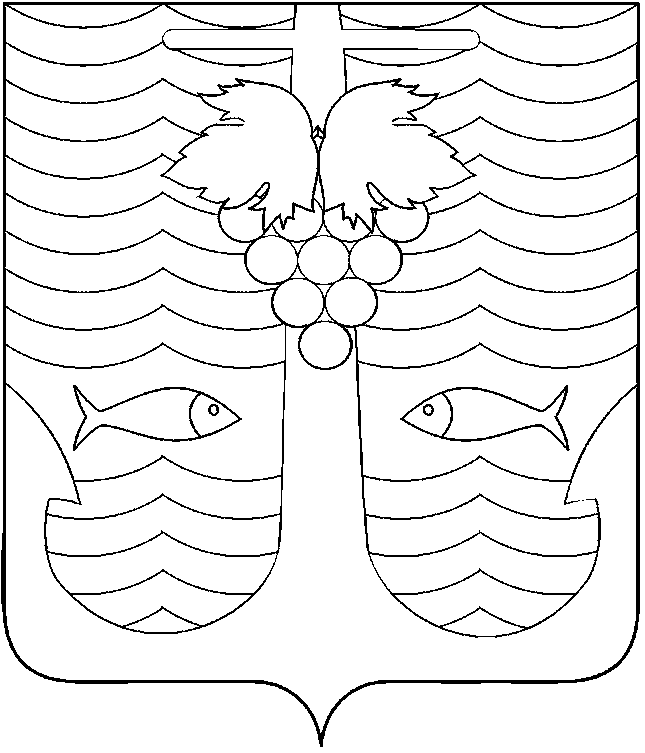 АДМИНИСТРАЦИЯ  ТЕМРЮКСКОГО ГОРОДСКОГО ПОСЕЛЕНИЯТЕМРЮКСКОГО РАЙОНАПОСТАНОВЛЕНИЕот 30.12.2016                                                                                              № 1770город ТемрюкО внесении изменений в постановление администрации Темрюкского городского поселения Темрюкского района от 14 ноября 2014 года № 1066 «Об утверждении муниципальной программы «Адресная помощь гражданам, попавшим в трудную жизненную ситуацию, на 2015-2018 годы»В целях повышения уровня социальной защиты граждан, оказания помощи гражданам, попавшим в трудную жизненную ситуацию, на основании статьи 179 Бюджетного кодека Российской Федерации п о с т а н о в л я ю:Внести изменения в постановление администрации Темрюкского городского поселения Темрюкского района от 14 ноября 2014 года № 1066 «Об утверждении муниципальной программы «Адресная помощь гражданам, попавшим в трудную жизненную ситуацию, на 2015-2018 годы», изложив п. 6 муниципальной программы «Адресная помощь гражданам, попавшим в трудную жизненную ситуацию, на 2015-2018 годы» в новой редакции:6. Перечень целевых показателейСпециалисту 1 категории (по организационным вопросам и взаимодействию со средствами массовой информации (СМИ)) администрации Темрюкского городского поселения Темрюкского района (Игнатенко) разместить настоящее постановление на официальном сайте администрации Темрюкского городского поселения Темрюкского района в информационно-телекоммуникационной сети «Интернет».Контроль за выполнением настоящего постановления возложить на заместителей главы Темрюкского городского поселения Темрюкского района С.В.Сайгашкина и А.В.Румянцеву.Постановление администрации Темрюкского городского поселения Темрюкского района «О внесении изменений в постановление администрации Темрюкского городского поселения Темрюкского района от 14 ноября 2014 года № 1066 «Об утверждении муниципальной программы «Адресная помощь гражданам, попавшим в трудную жизненную ситуацию, на 2015-2018 годы» вступает в силу на следующий день после его официального обнародования.Глава Темрюкского городского поселенияТемрюкского района                                                                                 А.Д.ВойтовНаименование показателяЗначенияЗначенияЗначенияНаименование показателя2015 г.2016 г.2017 г.Число граждан, получивших дополнительную материальную помощь355770Количество детей из многодетных и малообеспеченных семей, получивших новогодние подарки7976100Количество Почетных граждан города Темрюка, которым предоставляется ежемесячная выплата (чел.)888